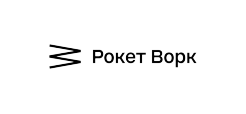 Документация, содержащая описание процессов, обеспечивающих поддержание жизненного цикла программного обеспечения, в том числе устранение неисправностей и совершенствование, а также информацию о персонале, необходимом для обеспечения такой поддержкиСодержание:Поддержание жизненного цикла программного обеспечения…………………………………………………1Описание технической инфраструктуры…..………………………………………………………………….....1Устранение неисправностей, выявленных в ходе эксплуатации программного обеспечения……………3Техническая поддержка…………………………………………………………………………………………….5Процесс разработки ПО…………………………………………………………………………………………….6Дорожная карта развития………………………………………………………………………………………….8Совершенствование программного обеспечения ООО «Рокет Ворк»………………………………………..9Аннотация: Сервис Рокет Ворк предназначен для обеспечения электронного документооборота и расчетов Заказчика с Исполнителями за реально выполненные ими Задания (сделки). Расчеты с Исполнителями на платформе возможны только в случае, если обеими сторонами подписаны документы, являющиеся основанием для проведения платежа в соответствии с законодательством Российской Федерации.Поддержание жизненного цикла программного обеспеченияПоддержание жизненного цикла программного обеспечения ООО «Рокет Ворк» обеспечивается за счет его сопровождения и проведение обновлений в соответствии с собственным планом разработки ПО и по заявкам пользователей. В рамках технической поддержки ПО оказываются следующие услуги: помощь с регистрацией на электронном сервисе «Рокет Ворк» помощь в поиске и устранении проблем в случае некорректной работы ПОпредоставление отчетной документациипояснение функционала новых модулей ПОобщая консультация по работе с ПООписание технической инфраструктуры:1. Языки программирования - Backend - Ruby on rails, Web – React (JavaScript)2. Используемая платформа разработки - Ruby On Rails3. Используемые сторонние компоненты ПО - gemgem 'rails', '~> 6.0.0'gem 'aasm'gem 'active_interaction', '~> 3.7'gem 'axlsx'gem 'bcrypt', '~> 3.1.7'gem 'blueprinter'gem 'bootsnap', '>= 1.4.2', require: falsegem 'combine_pdf'gem 'data_migrate'gem 'devise'gem 'rqrcode', '~> 2.0'gem 'searchlight'gem 'dry-initializer'gem 'dry-monads'gem 'dry-struct'gem 'elasticsearch-model', '~> 7'gem 'elasticsearch-rails', '~> 7'gem 'faraday'gem 'faraday_middleware'gem 'jsonb_accessor', '~> 1'gem 'forseti_pdf', github: 'rrebellion/forseti_pdf'gem 'http'gem 'jira-ruby'gem 'jwt'gem 'kaminari'gem 'lograge'gem 'oj'gem 'ougai'gem 'petrovich'gem 'pg', '1.1.4'gem 'protobuf'gem 'pry-rails'gem 'puma', '~> 3.11'gem 'rabl'gem 'require_all'gem 'rocketbank_payouts_sdk_ruby',	github: 'rrebellion/rocketbank_payouts_sdk_ruby'gem 'ru_propisju'gem 'russian'gem 'rswag-api'gem 'rswag-ui'gem 'sentry-raven'gem 'spreadsheet'gem 'redis-namespace', '~> 1.8'gem 'sidekiq', '~> 6.1.2'gem 'sneakers',	github: 'jondot/sneakers',	ref: '7a972d22a58de8a261a738d9a1e5fb51f9608ede'gem 'store_model'gem 'vahter_client', github: 'rrebellion/vahter_client'gem 'ruby-kafka'gem 'virtus'gem 'appsignal'gem 'aws-sdk-sqs', '~> 1.36'gem 'shoryuken', '~> 5.1'gem 'config', '~> 2.2', '>= 2.2.1'gem 'aws-sdk-s3', '~> 1.88', require: falsegroup :development, :test do  gem 'awesome_print'  gem 'byebug', platforms: %i[mri mingw x64_mingw]  gem 'dox', '1.2.0'  gem 'rspec-rails'  gem 'rswag-specs'endgroup :development, :test, :staging do  gem 'ffaker'  gem 'faker-russian'  gem 'factory_bot_rails'endgroup :development do  gem 'listen', '>= 3.0.5', '< 3.2'  gem 'missile', github: 'rrebellion/missile'  gem 'rubocop', '~> 1.3'  gem 'rubocop-performance', '~> 1.8', '>= 1.8.1'  gem 'rubocop-rails', '~> 2.8', '>= 2.8.1'  gem 'spring'  gem 'spring-watcher-listen', '~> 2.0.0'  gem 'guard-rspec', '~> 4.7', '>= 4.7.3', require: falseendgroup :test do  gem 'rspec-sidekiq'  gem 'mock_redis'  gem 'simplecov', require: false  gem 'timecop'  gem 'webmock'  gem 'query_count'Устранение неисправностей, выявленных в ходе эксплуатации программного обеспечения.Неисправности, выявленные в ходе эксплуатации программного обеспечения, могут быть исправлены следующими способами: Массовое автоматическое обновление компонентов ПОЕдиничная работа специалиста службы технической поддержки по запросу пользователя по каналу технической поддержки Регламент устранения неисправностей по запросу пользователя по каналу технической поддержки:Регламент устранения неисправностей по запросу пользователя по каналу технической поддержки:4.1.  Формирование заявки в техподдержкуПри поступлении обращения в каналы связи технической поддержки (телефон, чат, электронная почта) заводится Заявка с порядковым номером, приоритетом и описанием. Регистрацию обращений выполняют специалисты 1-й линии технической поддержки (за исключением случаев выявления проблем инженерами других линий4.2.  Обработка заявкиВ процессе оформления заявки по обращению, специалисты заводят данные об авторе заявки, сути обращения автора заявки в техническую поддержку, наименование ресурсов, которые задействованы у заявителя.  Определяет категорию обращения, и исходя из этого принимает решение о выполнении заявки своими силами или эскалации её на уровень инженеров 2-й линии технической поддержки.Специалист 1-й линии выполняет работы по обращениям и инцидентам всеми доступными ему силами и средствами (собственные навыки, консультации с другими сотрудниками IT инфраструктуры, знания, получаемые из иных компетентных источников).  О ходе работ и способах решения проблемы, делает соответствующие примечания в комментарии. После выполнения работ по обращению и уточнения у заявителя, решена ли задача по обращению, заявка переводится в статус «решена». Если заявитель подтверждает, заявка считается не «решённой», а «закрытой». Инцидент или обращение, так же после этого считается закрытым.4.3.  Эскалация заявкиЭскалация заявки с 1-й линии технической поддержки на вторую происходит в следующих случаях:Для выполнения заявки требуются доступы к обслуживаемому ресурсу, которых нет у специалистов 1-й линии технической поддержкиДля выполнения заявки требуется более высокий уровень компетенции, чем есть у специалистов 1-й линии ТП, для решения заявки согласно SLA (Функциональная эскалация- решение о ней принимается более высоким уровнем по запросу более низкого (2-я линия забирает заявку, с которой не справляется 1-я)Техническая поддержка Для оказания технической поддержки ПО выделен единый номер технической поддержки +7 (499) 460-44-57. Также пользователи ПО могут направлять возникающие вопросы на электронную почту технической поддержки по адресу help@rocketwork.ru или на порталах технической поддержки, расположенных по адресам адресу https://help.rocketwork.ru/ , https://app.rocketwork.ru/
Поддержка работает в рабочие дни (понедельник-пятница) с 10 по 19 часов (московское время).5.1. Информация о персоналеОбеспечение поддержки продукта осуществляется силами сотрудников Отдела поддержки клиентов и сотрудниками Отдела разработки.
Поддержку клиентов оказывают 7 человек (включая Руководителя отдела) В процессе разработки задействованы следующие специалисты:Backend разработчики (специализация Ruby on rails) – 4 единицы (1 tech lead, 2 senior, 1 middle)Frontend разработчики (специализация React (JavaScript)) – 2 единицы (1 senior, 1 middle)Mobile (Android) (специализация Kotlin) – 2 единицы (1 senior, 1 middle)Mobile (iOS) (специализация Swift) – 2 единицы (2 senior)DevOps – 1 единица5.2. Фактический адрес размещения разработчиковОтдел разработки находится по месту регистрации организации, а именно 107140, Москва г, 3-й Красносельский пер, дом 19, строение 13, пом.V, ком 15.3. Фактический адрес размещения службы поддержкиОтдел поддержки клиентов находится по месту регистрации организации, а именно 107140, Москва г, 3-й Красносельский пер, дом 19, строение 13, пом.V, ком 15.4. Информация о фактическом адресе размещения инфраструктуры разработкиИнфраструктура децентрализована, размещается в ДЦ Яндекс.Облако. ДЦ расположены в Московской области.Процесс разработки ПОВнедрение функциональности в ПО происходит итеративно в рамках полного цикла. Каждая итерация представляет из себя следующее:Разработчик получает описанное ТЗ от команды аналитиков и берет его в работу.Далее реализованный функционал подвергается тестированию в специально подготовленной для этого среде на отдельном стенде (staging) В случае обнаружения дефектов разработчик вносит необходимые правки и после внесения доработок функционал вновь подвергается тестированию до полного избавления от дефектов.После проведения тестовых испытаний ПО выпускается. В случае с мобильными платформами происходит выпуск в App Store и Google Play Market.В случае серверного ПО собирается Docker-образ и запускается на удаленном сервере в облачной среде (Яндекс.Облако)Информация о фактическом адресе размещения инфраструктуры разработкиИнфраструктура децентрализована, размещается в ДЦ Яндекс.Облако. ДЦ расположены в Московской области.Дорожная карта развитияПлан развития продукта предусматривает следующие функциональные возможности:Совершенствование программного обеспечения ООО «Рокет Ворк».Программное обеспечение регулярно развивается: в нем появляются новые дополнительные возможности, расширяется функционал, оптимизируется нагрузка ресурсов ПК, обновляется интерфейс. Пользователь может самостоятельно повлиять на совершенствование программного обеспечения, для этого необходимо направить предложение по усовершенствованию на почту технической поддержки по адресу help@rocketwork.ruПредложение будет рассмотрено и, в случае признания его эффективности, в программное обеспечение будут внесены соответствующие изменения.ФИОДолжность/ПодразделениеОбразованиеСпециальностьШафигин Ильяс ГазинуровичВедущий мобильный разработчик Андроид / Отдел мобильной разработкиВысшее, ФГАОУ ВО "Южно-Уральский государственный университет (национальный исследовательский университет)" г.ЧелябинскРадиоэлектронные системы и комплексыИльичев Виктор ПавловичСтарший администратор / Отдел девопсСреднее, ГОУ СПО "Тюменский государственный колледж связи, информатики и управленияПрограммное обеспечение вычислительной техники и автоматизированных системЧичев Максим ИгоревичРазработчик / Отдел бэкенд разработкиВысшее, Московский Институт Инженеров Транспорта (Московский Государственный Университет Путей Сообщения)ЭкономикаБурдаев Евгений Владиславович -CTO / ИПВысшее, НИУ ВШЭ, Факультет Компьютерных НаукПрограммный ИнженерМедведев Кирилл ВикторовичIOS developer / ИПНеоконченное высшее, МАДИЛогистика и управление цепями поставокМедведев Максим ВикторовичIOS developer / СМЗВысшее, ГОУ ВПО Московский Государственный Университет СервисаЭкономистЩекин Никита АлександровичFront-end разработчик / ИПВысшее, Тольяттинский Государственный Университет Конструкторско-технологическое обеспечение машиностроительных производствИнженерРогачев Андрей ВасильевичFront-end разработчик / ИПВысшее, Волжский университет имени В. Н. ТатищеваИнженерГригорьев Дмитрий ГеннадьевичFront-end разработчик / ИПВысшее, ЧГУ им.УльяноваВычислительные машины комплексы системы и сетиЕлушев Сергей НиколаевичВедущий разработчик / ИПВысшее, Федеральное государственное бюджетное образовательное учреждение высшего образования “Ульяновский государственный технический университет”Программная инженерияКредитование заказчика в Рокет Ворк при кассовом разрыве (с привлечение партнерских финансовых организаций)апрель 2022Авансирование исполнителей по незавершенным сделкамапрель 2022Полный редизайн мобильного приложения Рокет Ворк с расширеннием функционаламай 2022Реализация реферальной программы для заказчиковмай 2022Реализация сделок физик-физик в Рокет Воркиюнь 2022Реализация сделок юрик-юрик в Рокет Воркиюль 2022Расширенная проверка данных исполнителей перед заключение сделкииюль 2022Расширение функционала поддержки клиентов (новый встроенный чат)август 2022Новые тарифные опции (выбор тарифного плана для заказчика)сентябрь 2022Выпуск мобильного приложения Рокет Ворк для заказчиков (в дополнение к веб личному кабинету)октябрь-декабрь 2022